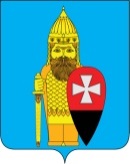 АДМИНИСТРАЦИЯ ПОСЕЛЕНИЯ ВОРОНОВСКОЕ В ГОРОДЕ МОСКВЕ ПОСТАНОВЛЕНИЕ25.12.2018г. № 95О внесении изменений в постановление администрации поселения Вороновское от 28.11.2017 года № 146 «Об утверждении муниципальной программы «Благоустройство территории поселения Вороновское в 2018 году»   В соответствии с частью 1 статьи 179 Бюджетного кодекса Российской Федерации, Законом города Москвы от 06 ноября 2002 года № 56 «Об организации местного самоуправления в городе Москве», Уставом поселения Вороновское, в целях повышения уровня внешнего благоустройства и создания комфортных условий для жизни населения на территории поселения Вороновское, улучшения экологической обстановки, в связи с перераспределением бюджетных средств администрация поселения Вороновское постановляет:   1. В постановление администрации поселения Вороновское от 28 ноября 2017 года № 146 «Об утверждении муниципальной программы «Благоустройство территории поселения Вороновское в 2018 году» внести следующие изменения:   1.1. Приложение к постановлению изложить в новой редакции, согласно приложения 1 к настоящему постановлению;   1.2. Приложение 1 к муниципальной программе «Благоустройство территории поселения Вороновское в 2018 году» изложить в новой редакции, согласно приложения 2 к настоящему постановлению;   1.3. Приложение 2 к муниципальной программе «Благоустройство территории поселения Вороновское в 2018 году» изложить в новой редакции, согласно приложения 3 к настоящему постановлению;   1.4. Приложение 3 к муниципальной программе «Благоустройство территории поселения Вороновское в 2018 году» изложить в новой редакции, согласно приложения 4 к настоящему постановлению.   2. Опубликовать настоящее постановление в бюллетене «Московский муниципальный вестник» и разместить на официальном сайте администрации поселения Вороновское в информационно-телекоммуникационной сети «Интернет».   3. Настоящее постановление вступает в силу со дня его опубликования.    4. Контроль за исполнением настоящего постановления возложить на заместителя главы администрации поселения Вороновское Войтешонок Л.Ю.Глава администрациипоселения Вороновское                                                                        Е.П. ИвановПриложение 1к постановлению администрации поселения Вороновское в городе Москве от 25.12.2018 года № 95Муниципальная программаБлагоустройство территории поселения Вороновское в 2018 годуПаспорт программы1.Анализ проблемы и обоснование ее решенияпрограммными методами   Благоустройство является одной из важных отраслей городского хозяйства, от состояния которого зависит степень комфортности проживания жителей в поселении Вороновское, а значит и условия жизни населения.   В поселении Вороновское 26 дворов, в которые входят 51 строение со своими придомовыми территориями, а также 53 объекта благоустройства и озеленения на территории населенных пунктов, которые включают в себя:   - проезды – 40 446,00 кв.м.;   - тротуары (усовершенствованное покрытие) – 21 110,30 кв.м.;   - газоны – 296 347,62 кв.м.;   - детские площадки – 42 ед;   - спортивные площадки – 18 ед.;   - многофункциональные спортивные площадки – 18 ед.;   - роллегородок -1ед.;   - урны – 552 ед.;   - скамейки – 550 шт.   Сохранность объектов благоустройства на территории поселения зависит от качества и регулярности выполнения работ по их содержанию и  ремонту в соответствии  с требованиями Правил санитарного содержания территорий, организации уборки и обеспечения чистоты и порядка в городе Москве, утвержденными постановлением Правительства Москвы № 1018 от 09.11.1999 г., Распоряжением Департамента жилищно-коммунального хозяйства и благоустройства г. Москвы от 4 августа 2014 г. N 05-14-236/4 «Об утверждении Регламента и Технологических карт на работы по содержанию и текущему ремонту дворовых территорий», Постановлением Правительства Москвы от 10.09.2002г. № 743-ПП «Об утверждении правил создания, содержания и охраны зелёных насаждений города Москвы».   На территории поселения Вороновское необходимо поддерживать в нормативном состоянии объекты озеленения, такие как кустарник, деревья, газоны, цветники, своевременно ликвидировать аварийные, ветровальные, сухостойных деревья, осуществлять по мере необходимости санитарную обрезку деревьев и кустарников, производить окос травы на газонах.   В целях поддержания чистоты и порядка на территории поселения необходимо своевременно выявлять и ликвидировать несанкционированные свалки и навалы мусора и обеспечивать условия для сбора и вывоза мусора с мест его санкционированного размещения.   Реализация вышеуказанных задач позволит улучшить состояние объектов благоустройства и озеленения, а также обеспечить их нормальное функционирование.   Для обеспечения безопасных и комфортных условий проживания на территории поселения необходимо проводить регулярные работы по отлову безнадзорных и бесхозяйных животных (собак).   Актуальность разработки программы обусловлена как социальными, так и экономическими факторами и направлена на повышение эффективности работ по благоустройству территории и создание комфортной среды для жителей поселения Вороновское.   На сегодняшний день, администрацией поселения Вороновское осуществляется контроль за содержанием объектов благоустройства и озеленения, соблюдением Правил благоустройства и иных муниципальных нормативных правовых актов в сфере благоустройства организациями и предпринимателями. Для выполнения работ по содержанию и ремонту объектов благоустройства и озеленения в рамках бюджетного финансирования планируется привлекать организации в соответствии с действующим законодательством. 2. Прогноз развития реализации программы   Разработка и реализация программы позволят комплексно подойти к мероприятиям, направленным на обеспечение и улучшение санитарного и эстетического состояния территории поселения Вороновское, повышения комфортности условий проживания для жителей. 3. Цель, задачи и конечные результаты программы   Цель программы:- повышение уровня внешнего благоустройства и создание комфортных условий для жизни населения на территории поселения Вороновское;- улучшение экологической обстановки.   Достижение цели программы будет осуществляться путем выполнения следующих задач: - обеспечение содержания объектов озеленения на территории поселения; озеленения;-поддержание в нормативном состоянии объектов благоустройства и обеспечение нормативных эксплуатационных свойств покрытий проезжей части, тротуаров на дворовых территориях и территориях населенных пунктов;- обеспечение безопасности и создание комфортных условий на детских игровых площадках;- ремонт объектов благоустройства.   Основные мероприятия программы изложены в приложении 1 к программе. Адресный перечень программы изложен в приложении 4 к программе.   Конечные результаты программы:- поддержание в нормативном состоянии дворовых территорий в поселении Вороновское – 26 дворов;- поддержание в нормативном состоянии территории объектов благоустройства и озеленения на территории населенных пунктов – 53 объекта;- ликвидация  несанкционированных свалок и навалов мусора на территории поселения Вороновское в объеме 3919 м3 мусора;- содержание зеленых насаждений, в т.ч вырубка аварийных, ветровальных, сухостойных деревьев – 198 ед., санитарная обрезка зеленых насаждений – 100 ед.;- ремонт (устройство) объектов благоустройства на территории жилой застройки – ремонт (устройство) объектов благоустройства на территории жилой застройки и населенных пунктов- 35 объектов;- приобретение контейнеров для вывоза ТКО – 48 шт.;- устройство контейнерных площадок – 7 ед.- отлов безнадзорных и бесхозяйных животных (собак) в количестве – 42 ед.;- уничтожение борщевика Сосновского на территории площадью 100 га.;4.Сроки и этапы реализации программыПрограмма предусматривает один этап реализации -2018 год.5. Ресурсное обеспечение программы   Программа реализуется за счет средств субсидии из бюджета города Москвы, бюджета поселения Вороновское.   Финансирование мероприятий программы осуществляется за счет средств субсидии из бюджета города Москвы, субсидии из бюджета города Москвы от патентной системы налогообложения и бюджета поселения Вороновское в установленном законодательством порядке.    Общий объем финансирования на реализацию программы составляет 90 851 929,93 руб. из них по источникам: - средства субсидии из бюджета города Москвы на мероприятия по отлову и содержанию безнадзорных животных – 968 803,20 руб;- средства субсидии из бюджета города Москвы на благоустройство территорий жилой застройки – 38 000 000,00 руб.;- средства субсидии из бюджета города Москвы от патентной системы налогообложения на благоустройство территорий жилой застройки – 6 471 995,45 руб;- средства бюджета поселения Вороновское – 46 931 131,28 руб.6. Оценка эффективности программы   Исполнители мероприятий программы несут ответственность за их качественное и своевременное выполнение, рациональное использование финансовых средств и ресурсов, выделяемых на реализацию программы.    Эффективность реализации программы по использованию бюджетных денежных средств, выделенных для реализации программы, определяется достижением целевых показателей (приложение 2 к программе).7. Организация управления и контроль за ходом реализации программы   Формы и методы управления реализацией программы определяются администрацией поселения Вороновское.   Общее руководство и управление реализацией программных мероприятий осуществляет администрация поселения Вороновское.   Администрация поселения Вороновское является заказчиком программы и координатором деятельности исполнителей мероприятий программы.    Администрация поселения Вороновское осуществляет:- разработку механизмов привлечения дополнительных финансовых ресурсов для реализации программы;- контроль за эффективным и целевым использованием бюджетных средств на реализацию программы;- анализ количественных и качественных параметров состояния и развития секторов экономики и подготовку соответствующих предложений, в том числе по совершенствованию нормативной правовой базы, необходимой для реализации программы;- информационно – аналитическое обеспечение процесса реализации программы, мониторинг выполнения программы в целом и входящих в ее состав мероприятий;- подготовку в установленные сроки ежемесячных и годовых отчетов, годового доклада о ходе реализации программы представительному органу местного самоуправления поселения.Контроль за исполнением муниципальной программы осуществляется главой поселения Вороновское.Приложение 2к постановлению администрации поселения Вороновское в городе Москве от 25.12.2018 года № 95Перечень мероприятий программы «Благоустройство территории поселения Вороновское в 2018 году»Приложение 3к постановлению администрации поселения Вороновское в городе Москве от 25.12.2018 года № 95Целевые показатели эффективности реализации программы «Благоустройство территории поселения Вороновское в 2018 году» Приложение 4к постановлению администрации поселения Вороновское в городе Москве от 25.12.2018 года № 95Адресный перечень объектов благоустройства, подлежащих ремонту (устройству) на территории поселения Вороновское в 2018 годуНаименование муниципальной 
программы «Благоустройство территории поселения Вороновское в 2018 году»(далее программа)Цель
программы Повышение уровня внешнего благоустройства и создание комфортных условий для жизни населения на территории поселения Вороновское, улучшение экологической обстановки.Задачи
программы- обеспечение нормативных эксплуатационных свойств покрытий проезжей части, тротуаров на дворовых территориях и территориях населенных пунктов;- обеспечение содержания объектов озеленения на территории поселения; - поддержание в нормативном состоянии объектов благоустройства и озеленения;- обеспечение безопасности и создание комфортных условий на детских игровых площадках;- ремонт объектов благоустройства;- организация сбора мусора (твердых коммунальных отходов);- ликвидация аварийных, ветровальных, сухостойных деревьев, выполнение работ по санитарной обрезке деревьев;- уничтожение борщевика Сосновского с внесением гербицидов на территориях в границах населенных пунктов;- ликвидация несанкционированных свалок и навалов мусора;- отлов безнадзорных и бесхозяйных животных (собак) Конечные результаты программыРеализация программы приведет к достижению следующих результатов:- поддержание в нормативном состоянии дворовых территорий в поселении Вороновское – 26 дворов;- поддержание в нормативном состоянии территории объектов благоустройства и озеленения на территории населенных пунктов – 53 объекта;- ликвидация несанкционированных свалок и навалов мусора на территории поселения Вороновское в объеме 3919 м3 мусора;- содержание зеленых насаждений, в. т.ч вырубка аварийных, ветровальных, сухостойных деревьев – 198 ед., санитарная обрезка зеленых насаждений – 100 ед.;- ремонт (устройство) объектов благоустройства на территории жилой застройки и населенных пунктов- 35 объектов;- отлов безнадзорных и бесхозяйных животных (собак) в количестве – 42 ед.;- уничтожение борщевика Сосновского на территории площадью 100 га.;- приобретение контейнеров для вывоза ТКО – 48 шт.;- устройство контейнерных площадок – 7 ед.Перечень мероприятий программыПриложение 1 к программеКоординатор
программыглава администрации поселения ВороновскоеРазработчик программы и ответственный исполнитель администрация поселения Вороновское Сроки реализации программы 2018 годОбъемы и источники финансирования 
программыОбщий объем финансирования на реализацию программы составляет 90 851 929,93 руб., из них по источникам:средства субсидии из бюджета города Москвы на мероприятия по отлову и содержанию безнадзорных животных– 968 803,20 руб.;средства субсидии из бюджета города Москвы на благоустройство территорий жилой застройки – 38 000 000,00 руб.; средства субсидии из бюджета города Москвы от патентной системы налогообложения на благоустройство территорий жилой застройки – 6 471 995,45 руб.;средства бюджета поселения Вороновское – 46 931 131,28 руб.№п/пНаименование и содержание мероприятийОтветственный исполнитель мероприятийСроки исполненияОбъемы финансирования (руб.)в том числе:в том числе:в том числе:№п/пНаименование и содержание мероприятийОтветственный исполнитель мероприятийСроки исполненияОбъемы финансирования (руб.)средства субсидии из бюджета г. Москвысредства субсидии из бюджета г. Москвы (патенты)средства из бюджета поселения Вороновское123456781Содержание и текущий ремонт дворовых территорий, объектов  благоустройства и озеленения в поселении ВороновскоеОрганизации, привлекаемые в соответствии с действующим законодательствомI-IV квартал 2018г.14 337 610,410,000,0014 337 610,412Содержанию объектов благоустройства в населенных пунктах поселения  ВороновскоеОрганизации, привлекаемые в соответствии с действующим законодательствомII-IV квартал 2018г.8 167 847,300.000.008 167 847,303Ремонт объектов благоустройства на территории жилой застройки (дворы), в. т.ч. населенные пункты Организации, привлекаемые в соответствии с действующим законодательствомII-III квартал 2018г.61 304 001,7636 480 000,006 471 995,4518 352 006,31   4.Вырубка аварийных, ветровальных, сухостойных деревьев, санитарная обрезка зеленых насажденийОрганизации, привлекаемые в соответствии с действующим законодательствомI-IV квартал 2018г.530 299,820,000,00530 299,825.Ликвидация несанкционированных свалок и навалов мусораОрганизации, привлекаемые в соответствии с действующим законодательствомI-IV квартал 2018г.4 000 000,000,000,004 000 000,006.Отлов собакОрганизации, привлекаемые в соответствии с действующим законодательствомI-IV квартал 2018 г.1 057 507,92968 803,200,0088 704,727.Закупка контейнеров для вывоза твердых коммунальных отходовОрганизации, привлекаемые в соответствии с действующим законодательствомII-III квартал 2018г.360 000,000,000,00360 000,008.Уничтожение борщевика Сосновского с внесением гербицидов Организации, привлекаемые в соответствии с действующим законодательствомII-III квартал 2018г.1 094 662,720,000,001 094 662,72Итого:Итого: 90 851 929,93   37 448 803,20   6 471 995,45   46 931 131,28   №п/пНаименование мероприятийНаименование целевого показателяЕд.изм.Плановые значения 2018 г.123451Содержание и текущий ремонт дворовых территорий, объектов благоустройства и озеленения в поселении ВороновскоеКоличество дворовых территорий, содержащихся в нормативном и безопасном состоянииКоличество объектов благоустройства в населенных пунктах, содержащихся в нормативном и безопасном состоянииед.ед.26532Ремонт объектов благоустройства на территории жилой застройкиПосредством благоустройства обустроены и приведены в исправное состояние объекты благоустройства на дворовых территориях и территориях населенных пунктовПлощадь дворовых территорий и населенных пунктов, на которых обустроены и приведены в исправное состояние объекты благоустройстваед.кв. м.35106 382,003Вырубка аварийных, ветровальных сухостойных деревьев, санитарная обрезка зеленых насажденийКоличество зеленых насаждений, подлежащих: -вырубке - санитарной обрезкеед.ед.1981004Ликвидация несанкционированных свалок и навалов мусораОбъем вывезенного несанкционированного мусоракуб. м.39195Отлов собакКоличество отловленных безнадзорных животныхголов426Закупка контейнеров для вывоза твердых коммунальных отходовКоличество контейнеров шт.487Устройство контейнерных площадокКоличество контейнерных площадокшт.78Уничтожение борщевика Сосновского с внесением гербицидов Посредством мероприятий по уничтожению борщевика Сосновского приведены в нормативное санитарное состояние территории населенных пунктов общей площадьюга100№ п/пТип объекта (дворовая территория, деревня, село, парк, улица)Адрес объекта (наименование объекта)Площадь, кв.м,Наименование объекта благоустрой ства, расположенных на дворовой территории (МАФ, АБП, газон и т.д.)Кол-воЕд. изм.Хар-ка и тип материалаВид выполня-емых работПривязка выполнения работ (детская площадка, спортивная площадка, зона тихого отдыха, др.)Сумма (руб)в том числе:в том числе:№ п/пТип объекта (дворовая территория, деревня, село, парк, улица)Адрес объекта (наименование объекта)Площадь, кв.м,Наименование объекта благоустрой ства, расположенных на дворовой территории (МАФ, АБП, газон и т.д.)Кол-воЕд. изм.Хар-ка и тип материалаВид выполня-емых работПривязка выполнения работ (детская площадка, спортивная площадка, зона тихого отдыха, др.)Сумма (руб)средства субсидии из бюджета города Москвыпатентысредства из бюджета поселения Вороновское1345678910111213141деревняЯсенки, д. 2-48 (правая сторона)1350Дорожно-тропиночная сеть1 174,16кв.масфальтустройство с поднятием уровняпо территории деревни1557064,51557064,50,001деревняЯсенки, д. 2-48 (правая сторона)1350Бортовой камень дорожный1 475п.мж/бустройствопо территории деревни948384,86948384,860,00ИТОГО2505449,362505449,360,002деревняСеменково от колодца ул. Веневская до д. 58 ул. Центральная280Дорожно-тропиночная сеть259,52кв.масфальтустройствопо территории деревни290754,91290754,910,002деревняСеменково от колодца ул. Веневская до д. 58 ул. Центральная280Садовый камень316,7п.мж/бустройствопо территории деревни166228,20166228,200,00ИТОГО456983,11456983,110,003п.ЛМСпос. ЛМС, мкр. "Солнечный" ЖСК "Солнечный"600Дорожно-тропиночная сеть40,4кв.масфальтустройстводетская площадка49 894,0049 894,000,003п.ЛМСпос. ЛМС, мкр. "Солнечный" ЖСК "Солнечный"600Резиновое покрытие с основанием192кв.масфальт, резинаустройстводетская площадка436 520,69436 520,690,003п.ЛМСпос. ЛМС, мкр. "Солнечный" ЖСК "Солнечный"600Садовый камень100п.мж/бустройстводетская площадка76 000,0076 000,000,003п.ЛМСпос. ЛМС, мкр. "Солнечный" ЖСК "Солнечный"600Ограждение детской площадки68,8п.мметалл H-1,2мустройстводетская площадка91 504,0091 504,000,003п.ЛМСпос. ЛМС, мкр. "Солнечный" ЖСК "Солнечный"600МАФ8шт.дерево, металл.оснащениедетская площадка411 877,25411 877,250,003п.ЛМСпос. ЛМС, мкр. "Солнечный" ЖСК "Солнечный"600МАФ (WORKOUT)2шт.металлоснащениедетская площадка143 140,30143 140,300,003п.ЛМСпос. ЛМС, мкр. "Солнечный" ЖСК "Солнечный"600Спорт.тренажеры2шт.металлоснащениедетская площадка74 689,0074 689,000,003п.ЛМСпос. ЛМС, мкр. "Солнечный" ЖСК "Солнечный"600Диваны парковые6шт.дерево, металл.установкадетская площадка70 471,0070 471,000,003п.ЛМСпос. ЛМС, мкр. "Солнечный" ЖСК "Солнечный"600Урны6шт.металл.установкадетская площадка24 092,0024 092,000,003п.ЛМСпос. ЛМС, мкр. "Солнечный" ЖСК "Солнечный"600Газон50кв.мземля, семенаустановкадетская площадка21 375,0021 375,000,00ИТОГО1399563,241399563,240,004селоВороново, д. 2А230Дорожно-тропиночная сеть6кв.масфальтустройствоплощадка отдыха2 444,572 444,570,004селоВороново, д. 2А230Площадки АБП45кв.масфальтустройствоплощадка отдыха38 176,6938 176,690,004селоВороново, д. 2А230МАФ1шт.металл.Дооснаще ниеплощадка отдыха7 347,307 347,300,004селоВороново, д. 2А230Диваны парковые2шт.дерево, металл.установкаплощадка отдыха23 490,6523 490,650,004селоВороново, д. 2А230Урны2шт.металл.установкаплощадка отдыха8 030,358 030,350,004селоВороново, д. 2А230Газон225,21кв.мземля, семенаустановкаплощадка отдыха96 275,8596 275,850,00ИТОГО175765,41175765,410,005деревняЮрьевка, д. 48200Дорожно-тропиночная сеть4,5кв.масфальтустройствоплощадка отдыха5 557,505 557,500,005деревняЮрьевка, д. 48200Площадки АБП38,5кв.масфальтустройствоплощадка отдыха47 547,5047 547,500,005деревняЮрьевка, д. 48200МАФ1шт.металл.Дооснаще ниеплощадка отдыха7 347,307 347,300,005деревняЮрьевка, д. 48200Диваны парковые2шт.дерево, металл.установкаплощадка отдыха23 490,6523 490,650,005деревняЮрьевка, д. 48200Урны2шт.металл.установкаплощадка отдыха8 030,358 030,350,005деревняЮрьевка, д. 48200Газон150кв.мземля, семенаустановкаплощадка отдыха64 125,0064 125,000,00ИТОГО156098,30156098,300,006дворовая территория пос. ЛМС, мкр. "Центральный" д.5,7,1114 382,00резиновое покрытие24кв.мрезинаустройствоспортивная площадка52 440,000,0052 440,006дворовая территория пос. ЛМС, мкр. "Центральный" д.5,7,1114 382,00дорожно-тропиночная сеть 9кв.масфальтустройствоспортивная площадка11 115,000,0011 115,006дворовая территория пос. ЛМС, мкр. "Центральный" д.5,7,1114 382,00тренажерная беседка1штметалл, поликарбонатустановкаспортивная площадка533 159,000,00533 159,006дворовая территория пос. ЛМС, мкр. "Центральный" д.5,7,1114 382,00Проезд 44кв.масфальтремонтдвор45 980,000,0045 980,006дворовая территория пос. ЛМС, мкр. "Центральный" д.5,7,1114 382,00бортовой камень дорожный8п.мж/бустройстводвор7 296,000,007 296,006дворовая территория пос. ЛМС, мкр. "Центральный" д.5,7,1114 382,00дорожно-тропиночная сеть 66,1кв.масфальтремонт с расширениемдвор81 633,500,0081 633,506дворовая территория пос. ЛМС, мкр. "Центральный" д.5,7,1114 382,00дорожно-тропиночная сеть 124,32кв.масфальтремонтдвор129 914,400,00129 914,406дворовая территория пос. ЛМС, мкр. "Центральный" д.5,7,1114 382,00садовый камень263п.мбетонустройстводвор199 880,000,00199 880,006дворовая территория пос. ЛМС, мкр. "Центральный" д.5,7,1114 382,00газон1 500кв.мземля, семена ремонтдвор641 250,000,00641 250,00ИТОГО1702667,900,001702667,97селоВороново м-н Молодежный, д. 32А680Дорожно-тропиночная сеть42,24кв.масфальтУстройстводетская площадка54 637,440,0054 637,447селоВороново м-н Молодежный, д. 32А680Резиновое покрытие с основанием200кв.масфальт, резинаУстройстводетская площадка477600,000,00477600,007селоВороново м-н Молодежный, д. 32А680Садовый камень117,6п.мж/бУстройстводетская площадка93609,600,0093609,607селоВороново м-н Молодежный, д. 32А680Ограждение детской площадки56п.мметалл H-1,2мУстройстводетская площадка76336,400,0076336,407селоВороново м-н Молодежный, д. 32А680МАФ7шт.дерево, металл.Оснащениедетская площадка448960,920,00448960,927селоВороново м-н Молодежный, д. 32А680Диваны парковые4шт.дерево, металл.Установкадетская площадка45809,800,0045809,807селоВороново м-н Молодежный, д. 32А680Урны4шт.металл.Установкадетская площадка12537,000,0012537,007селоВороново м-н Молодежный, д. 32А680Газон175,94кв.м.земля, семенаУстройстводетская площадка78777,130,0078777,13ИТОГО1288268,290,001288268,298деревня Ясенки, д.27 вторая линия314Дорожно-тропиночная сеть24кв.масфальтУстройстводетская площадка31 044,000,0031 044,008деревня Ясенки, д.27 вторая линия314Резиновое покрытие с основанием200кв.масфальт, резинаУстройстводетская площадка477 600,000,00477 600,008деревня Ясенки, д.27 вторая линия314Садовый камень111п.мж/бУстройстводетская площадка88 356,000,0088 356,008деревня Ясенки, д.27 вторая линия314Ограждение детской площадки38п.мметалл H-1,2мУстройстводетская площадка51 799,700,0051 799,708деревня Ясенки, д.27 вторая линия314Ограждение детской площадки20п.мметалл H- 3мУстройстводетская площадка35 820,000,0035 820,008деревня Ясенки, д.27 вторая линия314МАФ5шт.дерево, металл.Оснащениедетская площадка357 387,090,00357 387,098деревня Ясенки, д.27 вторая линия314спортивные тренажеры2шт.металлОснащениедетская площадка56 695,100,0056 695,108деревня Ясенки, д.27 вторая линия314Диваны парковые3шт.дерево, металл.Установкадетская площадка20 527,840,0020 527,848деревня Ясенки, д.27 вторая линия314Урны3шт.металл.Установкадетская площадка7 880,400,007 880,408деревня Ясенки, д.27 вторая линия314Газон90кв.мземля, семенаУстройстводетская площадка40 297,500,0040 297,508деревня Ясенки, д.27 вторая линия314опора освещения 3штметаллустройстводетская площадка358 200,000,00358 200,00ИТОГО1525607,630,001525607,639деревня Ясенки, д.27 у пруда625Дорожно-тропиночная сеть235,2кв.масфальтУстройствомногофункциональная спортивная площадка304 231,200,00304 231,209деревня Ясенки, д.27 у пруда625Резиновое покрытие с основанием300кв.масфальт, резинаУстройствомногофункциональная спортивная площадка716 400,000,00716 400,009деревня Ясенки, д.27 у пруда625Разметка площадки18кв.мкраскаУстройствомногофункциональная спортивная площадка6 567,000,006 567,009деревня Ясенки, д.27 у пруда625Садовый камень364п.мж/бУстройствомногофункциональная спортивная площадка289 744,000,00289 744,009деревня Ясенки, д.27 у пруда625Ограждение площадки74п.мметалл H- 3мУстройствомногофункциональная спортивная площадка175 239,400,00175 239,409деревня Ясенки, д.27 у пруда625МАФ2шт.дерево, металл.Оснащениемногофункциональная спортивная площадка52 735,000,0052 735,009деревня Ясенки, д.27 у пруда625Диваны парковые3шт.дерево, металл.Установкамногофункциональная спортивная площадка20 527,850,0020 527,859деревня Ясенки, д.27 у пруда625Урны3шт.металл.Установкамногофункциональная спортивная площадка7 880,400,007 880,409деревня Ясенки, д.27 у пруда625Газон86,16кв.мземля, семенаустройствомногофункциональная спортивная площадка38 575,150,0038 575,159деревня Ясенки, д.27 у пруда625Опоры наружного освещения 4штметаллустройствомногофункциональная спортивная площадка477 600,000,00477 600,00ИТОГО2089500,000,002089500,0010село Никольское, д.50 250Дорожно-тропиночная сеть40кв.масфальтУстройствоспортивная площадка51 740,000,0051 740,0010село Никольское, д.50 250Резиновое покрытие с основанием80кв.масфальт, резинаУстройствоспортивная площадка191 040,000,00191 040,0010село Никольское, д.50 250Садовый камень60п.мж/бУстройствоспортивная площадка47 760,000,0047 760,0010село Никольское, д.50 250Ограждение площадки12п.мметалл H-1,2мУстройствоспортивная площадка16 357,800,0016 357,8010село Никольское, д.50 250Тренажерная беседка на 10 тренажеров1шт.металл, поликарбонатОснащениеспортивная площадка522 375,000,00522 375,0010село Никольское, д.50 250МАФ3шт.металлОснащениеспортивная площадка50 834,550,0050 834,5510село Никольское, д.50 250Cкамейка3шт.дерево, металл.Установкаспортивная площадка20 527,850,0020 527,8510село Никольское, д.50 250Урны3шт.металл.Установкаспортивная площадка7 880,400,007 880,4010село Никольское, д.50 250Газон130кв.мземля, семенаустройствоспортивная площадка58 207,500,0058 207,50ИТОГО966723,100,00966723,1011селоБогоявление д. 40400садовый камень14,5п.мж/бустройствоспортивная площадка11 542,000,0011 542,0011селоБогоявление д. 40400резиновое покрытие32кв.мрезинаустройство по пескуспортивная площадка73 729,500,0073 729,5011селоБогоявление д. 40400резиновое покрытие51кв.мрезинаустройство по грунтуспортивная площадка121 788,000,00121 788,0011селоБогоявление д. 40400Газон316,34кв.мземля, семенаустройствоспортивная площадка141 638,250,00141 638,25ИТОГО348697,750,00348697,7512селоБогоявление д. 38160Дорожно-тропиночная сеть3,6кв.масфальтУстройствоспортивная площадка4 656,600,004 656,6012селоБогоявление д. 38160Резиновое покрытие 80кв.м.асфальт, резинаУстройствоспортивная площадка191 040,000,00191 040,0012селоБогоявление д. 38160Садовый камень42п.мж/бУстройствоспортивная площадка33 432,000,0033 432,0012селоБогоявление д. 38160Ограждение детской площадки34п.мметалл H-1,2мУстройствоспортивная площадка46 347,100,0046 347,1012селоБогоявление д. 38160Спортивный комплекс1шт.дерево, металл.Оснащениеспортивная площадка249 505,200,00249 505,2012селоБогоявление д. 38160Диваны парковые3шт.дерево, металл.Установкаспортивная площадка20 527,850,0020 527,8512селоБогоявление д. 38160Урны3шт.металл.Установкаспортивная площадка7 880,400,007 880,4012селоБогоявление д. 38160Газон75,18кв.мземля, семенаустройствоспортивная площадка33 660,850,0033 660,85ИТОГО587050,000,00587050,0013дворовая территория  д/о Вороново, д.6, 8 23116Проезд (АБП)724,08кв.масфальтремонтдвор405 891,350,00405 891,3513дворовая территория  д/о Вороново, д.6, 8 23116Дорожный камень163п.м.бетонУстановкадвор156 184,160,00156 184,1613дворовая территория  д/о Вороново, д.6, 8 23116газон150кв.мземля, семенаРемонтдвор61 284,380,0061 284,38ИТОГО623359,890,00623359,8914дворовая территория пос. ЛМС, м-н Приозерный,        ул. Соловьиная, д.1240,0Площадки АБП36,34кв.масфальтРемонт с расширениемплощадка ТБО72 924,550,0072 924,5514дворовая территория пос. ЛМС, м-н Приозерный,        ул. Соловьиная, д.1240,0Дорожный камень14п.м.ж/бУстройствоплощадка ТБО13 695,180,0013 695,1814дворовая территория пос. ЛМС, м-н Приозерный,        ул. Соловьиная, д.1240,0Ограждение площадки h-2м7п.м.металл, профлистУстройствоплощадка ТБО25 074,000,0025 074,0014дворовая территория пос. ЛМС, м-н Приозерный,        ул. Соловьиная, д.1240,0Шкафы с контейнерами4щтбетонУстановкаплощадка ТБО311 585,000,00311 585,0014дворовая территория пос. ЛМС, м-н Приозерный,        ул. Соловьиная, д.1240,0Газон100кв.мземля, семенаустройствоплощадка ТБО44 775,000,0044 775,00ИТОГО468053,730,00468053,7315пос. ЛМС, м-н " Солнечный городок", д.1-5Опоры наружного освещения 3штметаллустройствоВдоль гаражных боков (с № 50 по № 84)299 715,980,00299 715,98ИТОГО299715,980,00299715,9816село Богоявление, в районе СНТ "Колос-1" 40,0Контейнерная площадка1штасфальт, металлустройствоКонтейнерная площадка298 500,000,00298 500,00ИТОГО298500,000,00298500,0017селоВорсино, д.3440,0Контейнерная площадка1штасфальт, металлустройствоКонтейнерная площадка298 500,000,00298 500,00ИТОГО298500,000,00298500,0018село Вороново. СНТ "Елочки"300Водоотвод (кувет)300п.мустройствовдоль дороги63 749,510,0063 749,51ИТОГО63749,510,0063749,5119  д/о Вороново, д.3 до дороги "Подъезд в Вороново"400Дорожно-тропиночная сеть388,8кв.масфальтустройстводвор593 376,830,00593 376,8319  д/о Вороново, д.3 до дороги "Подъезд в Вороново"400Садовый камень486п.мж/бУстройстводвор367 415,990,00367 415,9919  д/о Вороново, д.3 до дороги "Подъезд в Вороново"400наружные лестницы2штУстройстводвор274 673,230,00274 673,23ИТОГО1235466,050,001235466,0520дворовая территорияпос. ЛМС, мкр. "Центральный" д. 26, 27300Ограждение70п.мметаллНаращивание существующего ограждениямногофункциональная спортивная площадка99 210,940,0099 210,94ИТОГО99210,940,0099210,9421дворовая территория пос. ЛМС, мкр. "Центральный" д. 2460,0Площадки АБП55кв.масфальтРемонт с расширениемплощадка для сушки белья71 142,500,0071 142,5021дворовая территория пос. ЛМС, мкр. "Центральный" д. 2460,0Дорожно-тропиночная сеть3,6кв.масфальтУстройствоплощадка для сушки белья4 656,600,004 656,6021дворовая территория пос. ЛМС, мкр. "Центральный" д. 2460,0Садовый камень36п.мбетонУстройствоплощадка для сушки белья28 656,000,0028 656,0021дворовая территория пос. ЛМС, мкр. "Центральный" д. 2460,0Ограждение площадки h-2м29п.мметалл, поликарбонатУстройствоплощадка для сушки белья46 168,000,0046 168,0021дворовая территория пос. ЛМС, мкр. "Центральный" д. 2460,0Стойка для сушки белья6шт.металлУстройствоплощадка для сушки белья8 576,900,008 576,90ИТОГО159200,000,00159200,0022дворовая территориядеревняд.Ясенки,д.2-48; д. Семенково, ЖСК "Солнечный" с.Вороново, д.2А, д.Юрьевка, д.48, пос. ЛМС, мкр. Центральный д.5,7,11Технический надзор за объектами благоустройства6шт.экспертизаконтроль90 876,470,0090 876,47ИТОГО90876,470,0090876,4723дворовая территорияпос. ЛМС, м-н Центральный д. 17120Площадка АБП116кв.масфальтремонтКонтей нерная площадка149 968,39149963,844,5523дворовая территорияпос. ЛМС, м-н Центральный д. 17120Садовый камень35п.мж/бзаменаКонтей нерная площадка31 419,1231 419,120,0023дворовая территорияпос. ЛМС, м-н Центральный д. 17120Шкаф ТБО8шт.ж/б, металлустановкаКонтей нерная площадка508 000,00508 000,000,0023дворовая территорияпос. ЛМС, м-н Центральный д. 17120Контейнеры8шт.металлустановкаКонтей нерная площадка79 200,0079 200,000,0023дворовая территорияпос. ЛМС, м-н Центральный д. 17120МАФ1шт.Металл дереводооснащениеДетская площадка40 381,0840 381,080,00ИТОГО808 968,59808 964,044,5524дворовая территорияпос. ЛМС, м-н Центральный, д. 14,16,2260Диван парковый3шт.Металл дереводооснащениедвор36 858,7836 858,780,0024дворовая территорияпос. ЛМС, м-н Центральный, д. 14,16,2260Урна6шт.металлдооснащениедвор14 471,2814 471,280,0024дворовая территорияпос. ЛМС, м-н Центральный, д. 14,16,2260Садовый камень16п.мж/бустройствоплощадка Workout13 532,0013 532,000,0024дворовая территорияпос. ЛМС, м-н Центральный, д. 14,16,2260Резиновое покрытие 32кв.масфальт, резинаустройствоплощадка Workout76 416,0076 416,000,0024дворовая территорияпос. ЛМС, м-н Центральный, д. 14,16,2260МАФ -WORKOUT1шт.дерево, металлоснащениеплощадка Workout148 595,29148 595,290,00ИТОГО289 873,35289 873,350,0025дворовая территорияпос. ЛМС, м-н Центральный, д. 2624Дорожно-тропиночная сеть6,4кв.масфальтустройствоТренажерная площадка8 278,408 278,400,0025дворовая территорияпос. ЛМС, м-н Центральный, д. 2624Резиновое покрытие 24кв.масфальт, резинаустройствоТренажерная площадка57 312,0057 312,000,0025дворовая территорияпос. ЛМС, м-н Центральный, д. 2624Садовый камень28п.м.ж/бустройствоТренажерная площадка23 681,0023 681,000,0025дворовая территорияпос. ЛМС, м-н Центральный, д. 2624Тренажерная беседка на 10 тренажеров1шт.металл, поликарбонатустройствоТренажерная площадка479 555,74479 555,740,0025дворовая территорияпос. ЛМС, м-н Центральный, д. 2624Урна4шт.металлдооснащениедвор9 647,529 647,520,00ИТОГО578 474,66578 474,660,0026дворовая территорияпос. ЛМС, мкр. Центральный д.17,14, 26Технический надзор за объектами благоустройства3шт.экспертизаконтроль42 355,600,0042 355,60ИТОГО42 355,6042 355,6042 335,6027дворовая территорияпос. д/о Вороново от дома № 3 до дороги «Подъезд Вороново» (участок 2)133Дорожно-тропиночная сеть132,16кв.масфальтустройстводвор219 674,570,00219 674,57ИТОГО219674,570,00219674,5728дворовая территорияпос. ЛМС, мкр. Центральный д. 28, 97Ливневой желоб между домами70п.мж/бустройстводвор441 609,880,00441 609,88ИТОГО441609,880,00441609,8829дворовая территорияпос. ЛМС, мкр. "Центральный" д.30а,31а,32а,33а62100Демонтаж элементов наружного освещения61штБетон, металлдемонтаждвор1006304,331006304,330,0029дворовая территорияпос. ЛМС, мкр. "Центральный" д.30а,31а,32а,33а62100Система наружного освещения с телемеханикой150штметаллмонтаждвор20560421,1820560421,180,0029дворовая территорияпос. ЛМС, мкр. "Центральный" д.30а,31а,32а,33а62100Система охранного телевидения 25штОборудование (камеры)монтаждвор10033415,6010033415,600,0029дворовая территорияпос. ЛМС, мкр. "Центральный" д.30а,31а,32а,33а62100Декоративное ограждение774,56п.мметаллустановкадвор2 262 952,212 262 952,210,0029дворовая территорияпос. ЛМС, мкр. "Центральный" д.30а,31а,32а,33а62100Плавающие фонтаны3шт.металл, оборудованиеустройстводвор6405202,402 092 882,404 312 320,0029дворовая территорияпос. ЛМС, мкр. "Центральный" д.30а,31а,32а,33а62100Установка Стеллы поселения1шт.Бетон, металлустановкадвор524024,28524 024,280,00ИТОГО40792320,036480000,004 312 320,0030дворовая территорияпос. ЛМС, мкр. "Центральный"д.30а,31а,32а,33аТехнический надзор за объектами благоустройства1шт.экспертизаконтроль200 010,840,00200 010,84ИТОГО200 010,840,00200 010,8431дворовая территорияпос. ЛМС, мкр. "Центральный"д.30а,31а,32а,33аАвторский надзор за объектами благоустройства1шт.экспертизаконтроль187 495,440,00187 495,44ИТОГО187 495,440,00187 495,4432дворовая территорияпос. ЛМС, мкр. "Централь ный», д, 2725Подготовительные работы1шт.металлдемонтажКонтей нерная площадка24 288,390,0024 288,3932дворовая территорияпос. ЛМС, мкр. "Централь ный», д, 2725Площадка АБП25кв.масфальтремонтКонтей нерная площадка22 647,490,0022 647,4932дворовая территорияпос. ЛМС, мкр. "Централь ный», д, 2725Шкаф ТБО 5шт.ж/б, металлустановкаКонтей нерная площадка317 500,000,00317 500,0032дворовая территорияпос. ЛМС, мкр. "Централь ный», д, 2725Контейнеры5шт.металлустановкаКонтей нерная площадка49 500,000,0049 500,00ИТОГО413935,880,00413935,8833дворовая территорияпос. ЛМС, мкр. "Централь ный», д, 2837Подготовительные работы1шт.металлдемонтажКонтей нерная площадка15 319,010,0015 319,0133дворовая территорияпос. ЛМС, мкр. "Централь ный», д, 2837Площадка АБП37кв.масфальтремонтКонтей нерная площадка33 518,280,0033 518,2833дворовая территорияпос. ЛМС, мкр. "Централь ный», д, 2837Садовый камень3п.мж/бремонтКонтей нерная площадка5 175,290,005 175,2933дворовая территорияпос. ЛМС, мкр. "Централь ный», д, 2837Шкаф ТБО 2шт.ж/б, металлустановкаКонтей нерная площадка127 000,0127 000,033дворовая территорияпос. ЛМС, мкр. "Централь ный», д, 2837Контейнеры2шт.металлустановкаКонтей нерная площадка19 800,000,0019 800,00ИТОГО200812,580,00200812,5834дворовая территорияпос. ЛМС, мкр. "Централь ный», д, 2927Подготовительные работы1шт.металлдемонтажКонтей нерная площадка14 965,450,0014 965,4534дворовая территорияпос. ЛМС, мкр. "Централь ный», д, 2927Площадка АБП27кв.масфальтремонтКонтей нерная площадка24 459,260,0024 459,2634дворовая территорияпос. ЛМС, мкр. "Централь ный», д, 2927Шкаф ТБО 2шт.ж/б, металлустановкаКонтей нерная площадка127 000,00,00127 000,034дворовая территорияпос. ЛМС, мкр. "Централь ный», д, 2927Контейнеры2шт.металлустановкаКонтей нерная площадка19 800,000,0019 800,00ИТОГО186224,710,00186224,7135дворовая территорияпос. ЛМС, мкр. "Централь ный», д, 18,25,29,30,33Диван парковый8ШтМеталл, дереводооснащениеДворовая территория98 784,0098 784,000,0035дворовая территорияпос. ЛМС, мкр. "Централь ный», д, 18,25,29,30,33Урна2ШтМеталлдооснащениеДворовая территория4 455,002 039,982 415,02ИТОГО103 239,00100 823,982 415,02Всего: на 2018гВсего: на 2018г1062936134001,7642951995,4518352006,31